Вступ до Postman та тестування API для початківцівРозділ І. ВСТУП ДО POSTMAN Як встановити postmanPostman є безкоштовним для використання. Є два способи, як ним користуватися:Перейти в браузері за посиланням postman.comЯк автономний додаток, який вам треба завантажити на свій комп’ютер(доступний для Windows, macOS, або Linux)Не використовуйте застарілий додаток Google ChromeПерейдіть на postman.com та створіть свій акаунт.(Рис. 1.1)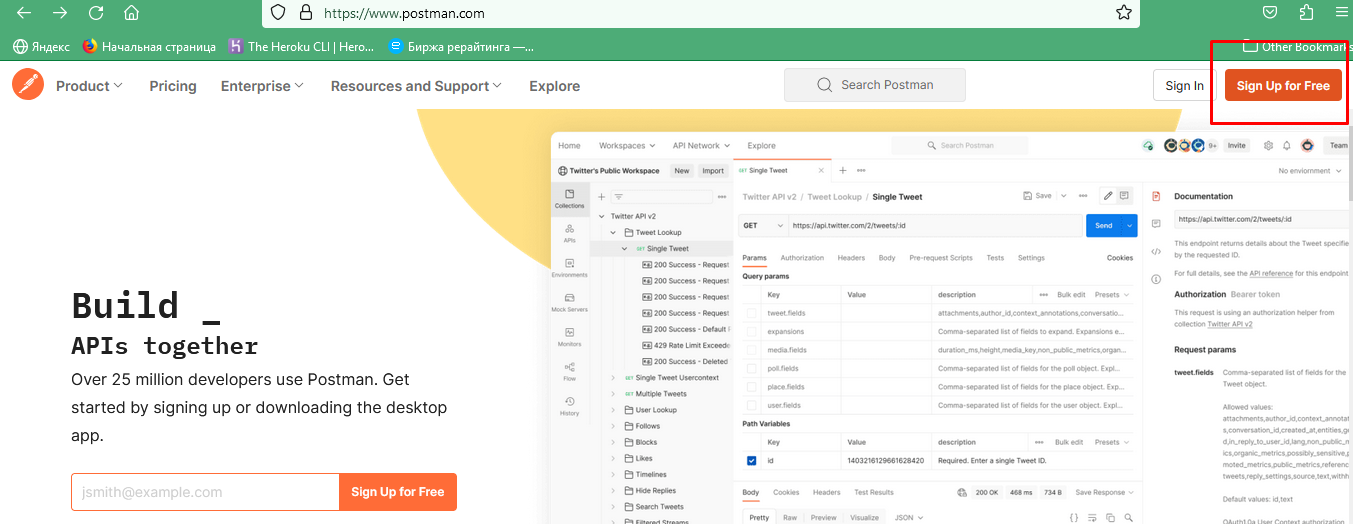 Рис. 1.1 Реєстрація на сайті postman.comПісля реєстрації переходимо до графи workspaces та обираємо my workspace. (Рис. 1.2). В цьому робочому середовищі будемо працювати.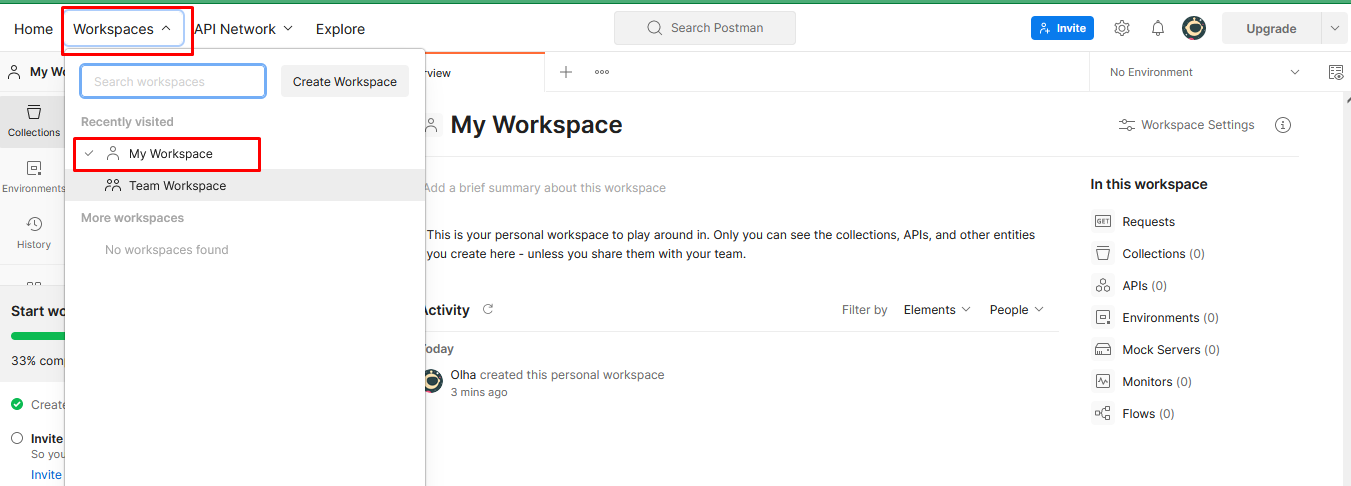 Рис.1.2 Робоче середовищеЯк оновити postmanОновлення postman надзвичайно важливо, так як нова версія може включати виправлення помилок, нові функції, або важливі оновлення безпеки.Вам прийде повідомлення, коли вийде нова версія, але ви також можете перевірити наявність нової версії в меню додатку. (Рис.1.3)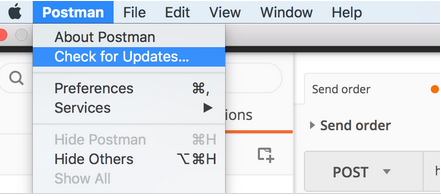 Рис. 1.3 Перевірка оновлених версійВступ до APIІнтерфейс прикладного програмування або API це готові конструкції мови програмування, що дозволяють розробнику будувати складну функціональність із меншими зусиллями. Вони "приховують" складніший код від програміста, забезпечуючи простоту використання.Додати API можна в розділі My Workspace. (Рис.1.4)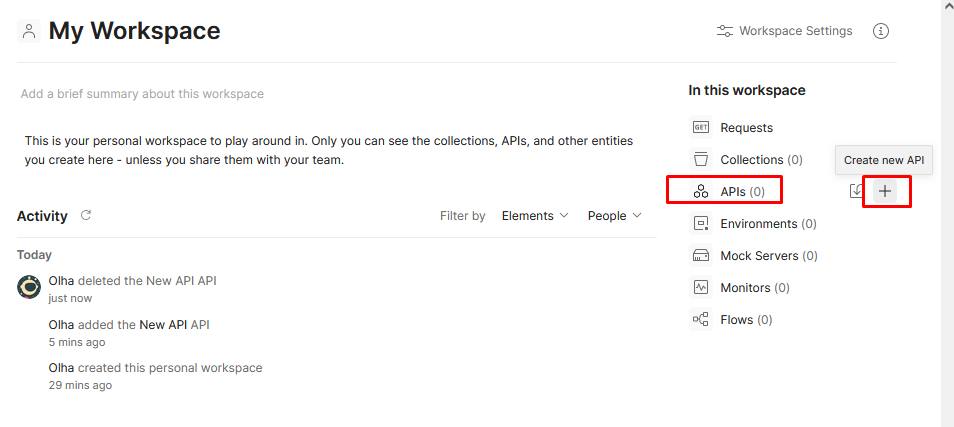 Рис. 1.4 Створити APIУ вікні, яке відкриється додати посилання на запит. Для цього натисніть на плюс. (Рис.1.5)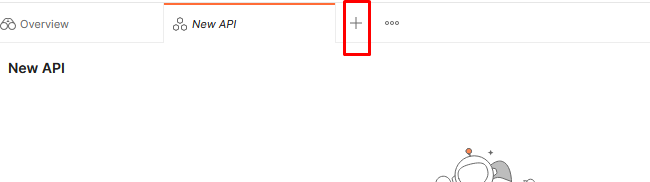 Рис. 1.5Оберіть метод GET та вставте посилання. Рис. 1.6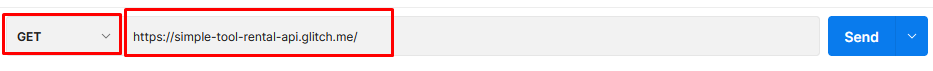 Рис. 1.6Для того, щоб повернути статус API додайте /status до посилання на запит та натисніть «відправити»(Рис. 7)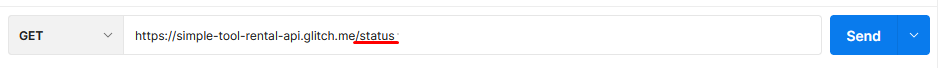 Рис. 1.7За кілька секунд ви отримаєте відповідь. ‘UP’ означає, що API працює правильно та ми можемо працювати з цим API. (Рис 1.8)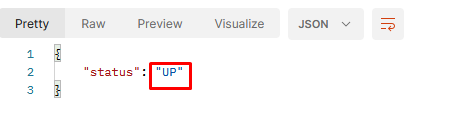 Рис. 1.8Рис.5 Додання API посиланняПротокол HTTPРозглянемо, що відбулося, коли ми отримали статус API. Postman відправив запит на сервер. Сервер отримав запит та відправив дані postman. Для того, аби така комунікація відбулась, ми використали протокол HTTP. HTTP – це протокол, який дає можливість клієнту(в даному випадку Postman) та серверу, який виконує  API, комунікувати. HTTPS – це захищена та зашифрована версія HTTP, тому краще використовувати HTTPS. (Рис. 1.9)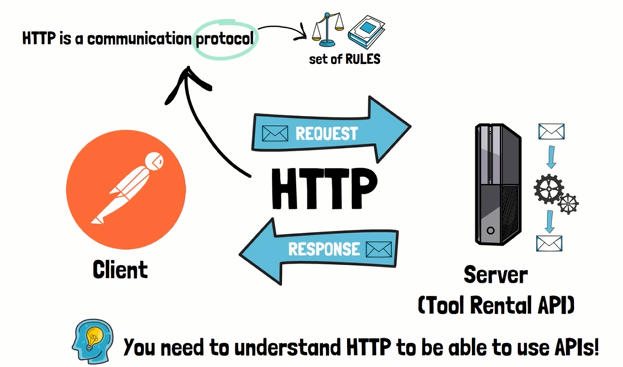 Рис. 1.9HTTP запит містить:Метод запитуАдресу / URLХедериБадіHTTP відповідь містить:Статус кодуХедериБадіРозділ 2. ФОРМУВАННЯ ЗАПИТІВ В POSTMAN2.1  Колекції postmanКолекція – це як папка, яка зберігає всі запити, які зазвичай відносяться до API або якось пов’язані один з одним. Для того, щоб створити колекцію, треба зберегти API, а у вікні, яке відкриється вибрати «нова колекція» або «створити колекцію». (Рис. 2.1)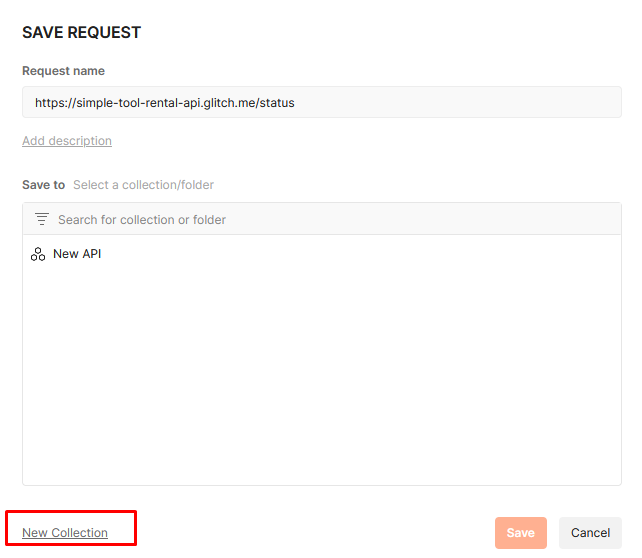 Рис. 2.1Назвемо колекцію Tool Rental API та натиснемо «створити» та зберігаємо запит. (Рис. 2.2, Рис.2.3)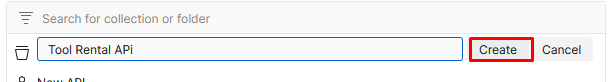 Рис. 2.2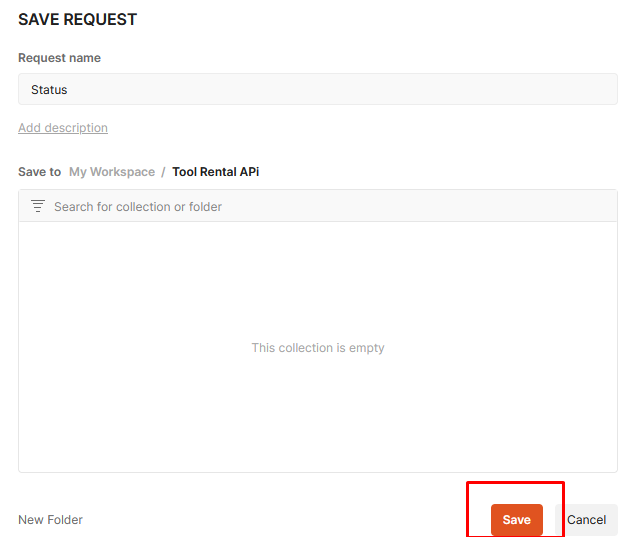 Рис. 2.3Працюючи з запитами Postman, можна використати концепцію базової URL, що допоможе зробити запит конфігураційним. Для цього помістимо посилання в змінну та дамо змінній ім’я, а в графі «область видимості» обираємо нашу колекцію. Створити змінну можна лише, якщо запит збережено.(Рис. 2.4)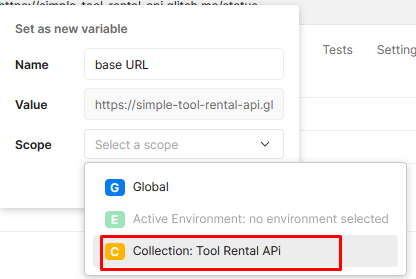 Рис. 2.4Після цього адреса зміниться. Імя змінної буде знаходитися між двома фігурними дужками. Це синтакс для змінної в  Postman . Запит буде працювати правильно. (Рис. 2.5)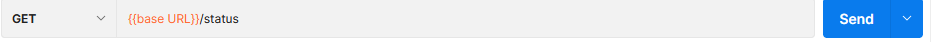 Рис. 2.5Якщо перейти до вкладки «змінні», ми побачимо, що в кожної змінної є початкове та поточне значення. (Рис. 2.6)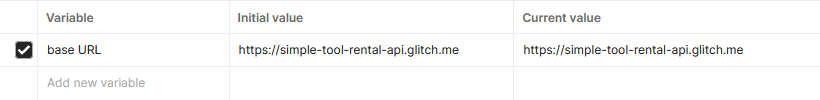 Рис. 2.6   Початкове значення:Використовується Postman при підтвердженні запитуПриватне для вас / вашого акаунту PostmanНемає можливості поділитися з іншимиПоточне значення:Можна змінювати, коли ділитися колекцієюНе використовується застосунком Postman2.2 Параметри QueryПараметри Query – один із способів відправити дані в API. Вони можуть бути обовязковими або опціональними (згідно з документацією). Якщо змінна не збережена, вона підсвічується червоним кольором та при наведенні видно, що змінна не вирішена. В такому випадку відправити дані неможливо.. (Рис. 2.7)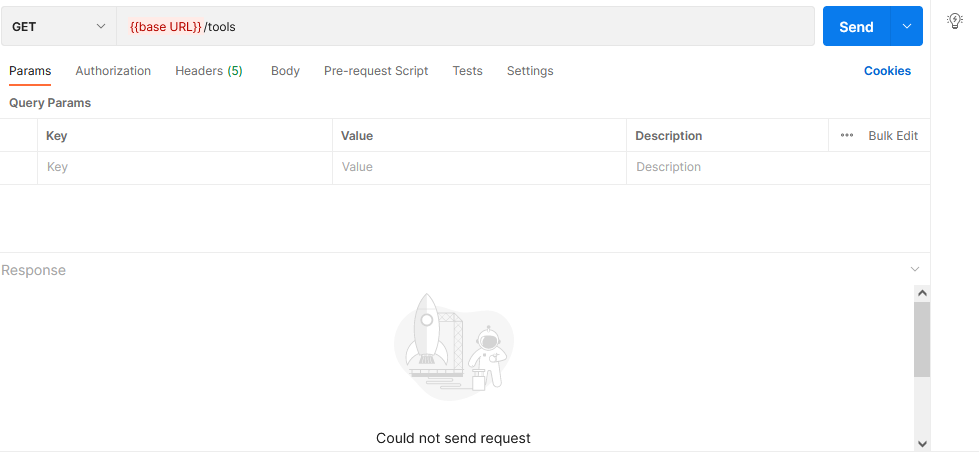 Рис. 2.7Щоб вирішити проблему, достатньо зберегти змінну. Змініть назву та помістіть її в існуючу колекцію, або створіть нову. Дані прийдуть в форматі JSON. (Рис. 2.8)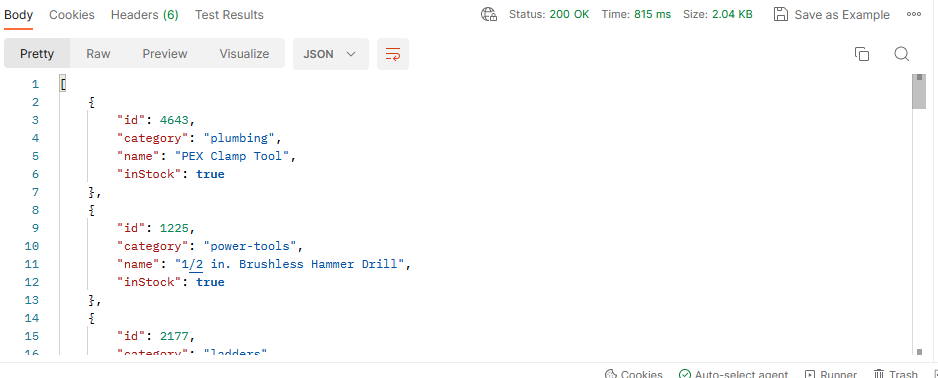 Рис. 2.8Щоб додати параметри Query, впишіть ключ та значення з JSON файлу, які Ви отримали у відповідному місці. (Рис. 2.9)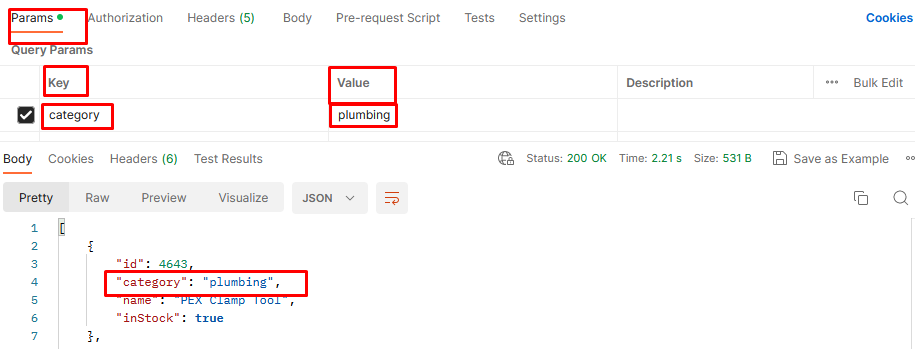 Рис. 2.9Якщо значення вписати інше, ніж прийшло, буде помилка 400 Bad Request. (Рис. 2.10)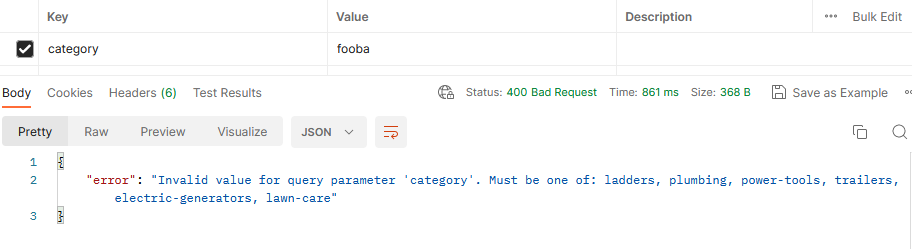 Рис. 2.102.3 Змінні PathЗмінні Path в  Postman це всього на всього placeholder. На відміну від параметрів Query, змінні Path повертають 1 набір даних в форматі JSON. (Рис. 2.11)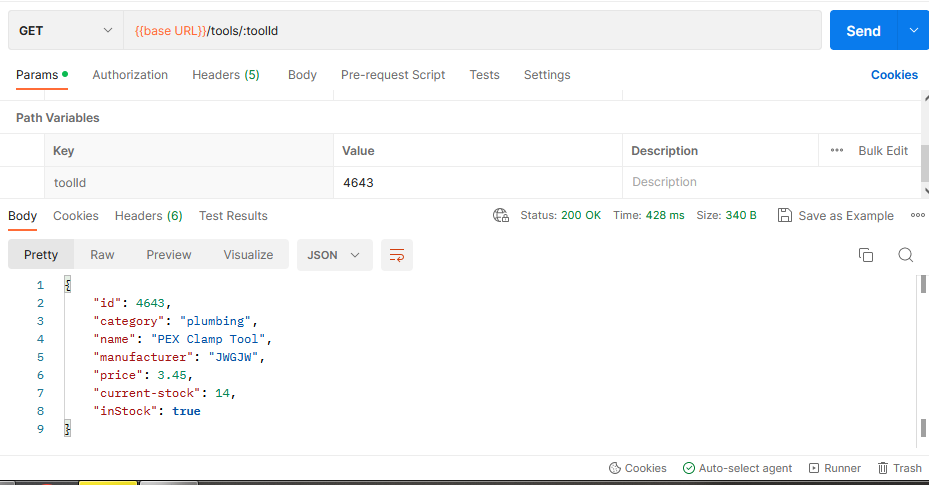 Рис. 2.11Для відслідкування запитів та відповідей, можна використовувати консоль. Рис. (2.12)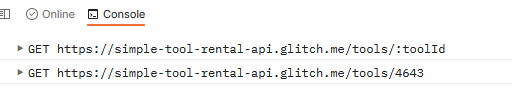 Рис. 2.122.4 Авторизація APIДеякі ендпоінти можуть вимагати авторизації. Для того, щоб підтвердити або подивитися ордери необхідно зареєструвати.Для цього продублюємо минулий запит, змінемо імя та метод на POST. А до змінної додамо /api-clients. Перейдемо в боді, оберемо raw та формат JSON. Отримаємо accessToken (Рис. 2.13)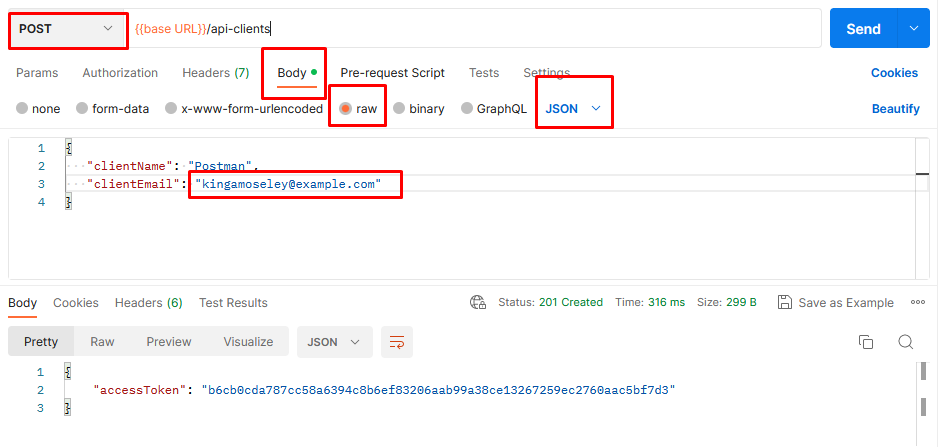 Рис. 2.13Переходимо у вкладку авторизації, та обираємо токен та тип (Рис. 2.14)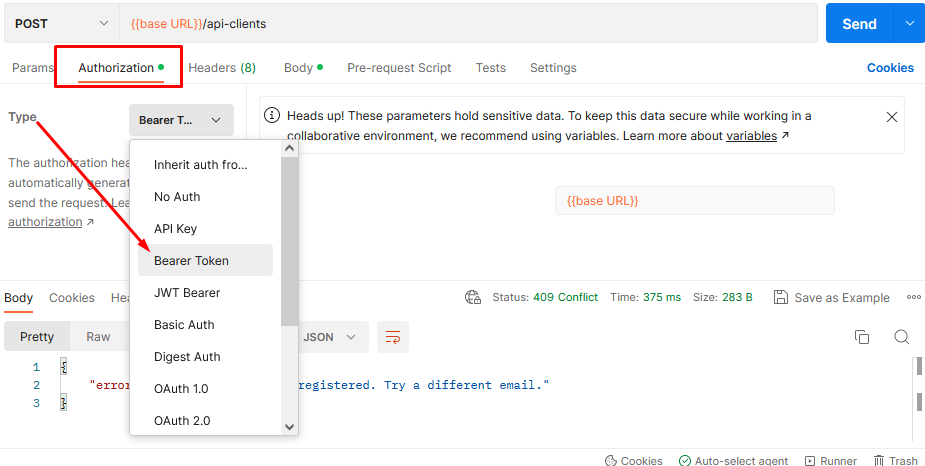 Рис. 2.142.5 Проблема статус-кодів HTTPТипічні помилки:404 – перевірте URL або метод запитів HTTP400 – перевірте request body та переконайтеся що правильний формат JSON409 – клієнт зареєстрований2.6 HTTP заголовкиHTTP заголовки можна знайти в запиті та у відповіді.Для перегляду заголовків перейдіть в розділ «заголовки» та натисніть на «скриті». Відкриється перелік. (Рис. 2.15)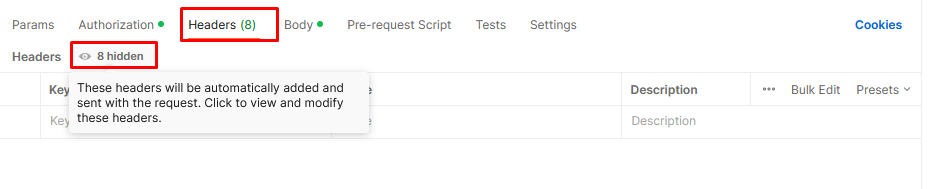 Рис. 2.15До типових заголовків відносять:Content Type – передає API інформацію про те, що request body в форматі JSON.Authorization – містить інформацію про автентифікацію.До типічних хедерів відповіді відносять:Content Type – говорить клієнту (в даному випадку програмі Postman) що request body в форматі JSON.2.7 JSON форматМи використовуємо JSON для передачі даних. (Рис. 2.16)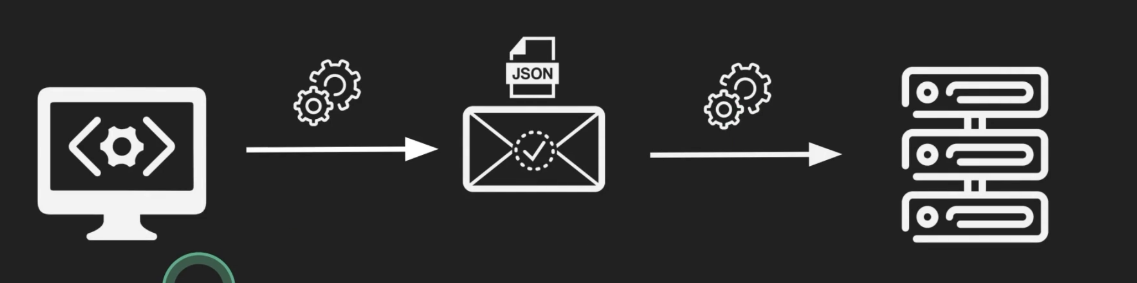 Рис. 2.16JSON представлений у форматі «ключ-значення». Ключі та значення пишуться в середині фігурних скобок в лапках Значення в цифрах та булінах пишуться без лапок.  (Рис.2.17)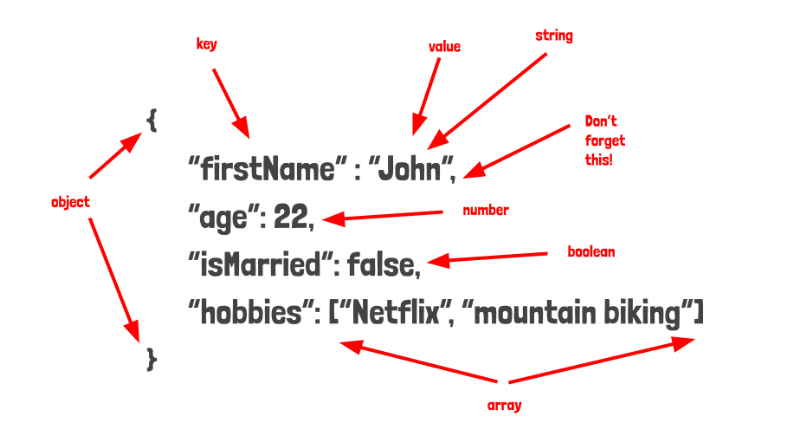 Рис.2.17Якщо формат буде написаний неправильно, буде помилка, як на Рис. 2.18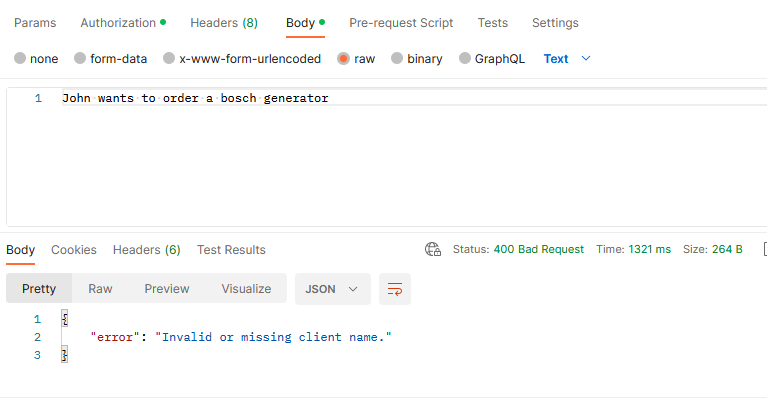 Рис. 2.18Типічні помилки формату JSON включають наступні:Відсутні лапки для ключів та значеньВідсутні коми після рядківКома після останнього рядка2.8 GET vs POSTМетод GET:Лише отримує даніМожна викликати кілька раз без побічних даних, тобто нічого не зміниться.Немає  request bodyМожна додавати параметри в хедерах та URLМетод POST:Створює нові даніПри  кожному виклику даного методу, будуть створюватися нові дані.Має request bodyМожна додавати параметри в баді, хедерах та URL2.9 В яких випадках Postman не використовуєтьсяНемає взаємодії з користувачем, такої як заповнення форм або кліки на кнопки.Краще не використовувати при тестуванні продуктивності, або будь-яких інших видах тестування в яких Ви здійснюєте багато запитів за короткий час.2.10 Метод запитів PATCHМетод запитів PATCH дозволяє змінювати існуючі дані. 2.11 Метод запитів  DELETEМетод запитів  DELETE використовується для видалення даних. Зазвичай, request body не потрібний. Для того, щоб перевірити чи видалення пройшло успішно, використовуйте запит GET.Розділ 3.  ПІДГОТОВКА ДО АВТОМАТИЗАЦІЇ3.1 Основи автоматизації.Тестувати API вручну – великий обсяг роботи. Коли хтось вносить зміни до API нам треба вручну протестувати всі ендпоінти та параметри та перевірити чи API працює як і раніше. Postman дозволяє нам тестувати API за допомогою написання API тестів. Автоматизація це процес за якого Postman виконує тестування, а тестувальник вмішується лише якщо щось іде не так.3.2 Перший API тестPostman має вбудовану функцію, яка дозволяє писати тести.Зазвичай ми пишемо тести щоб перевірити чи буде відповідь така, як ми очікуєм, чи ні. Для написання тестів Postman використовує JavaScript. Напишемо базовий тест для перевірки статусу коду. Для цього перейдемо у вкладку «тести» та справа під сніпетами знайдемо «статус коду: код 200». Після вибору в нас зявиться скрипт для тесту. Натискаємо «відправити» та перевіряємо тест на успішність у вкладці «результати тестів». (Рис.3.1)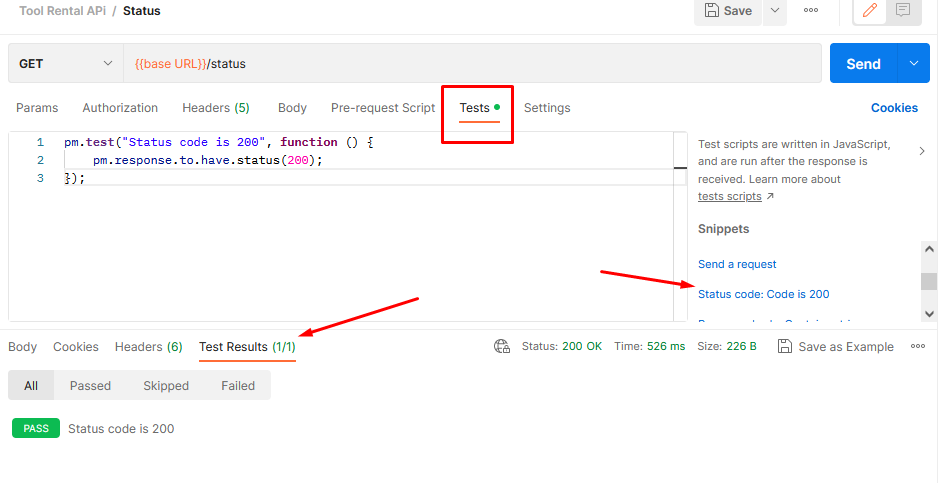 Рис.3.1В даному скрипті ми зазначили, що очікуємо статус 200. Якщо ж в очікуваному результаті ми вкажемо інший статус – висвітиться помилка (Рис. 3.2), в якій говориться, що в результаті отримали статус 200, а очікували 400.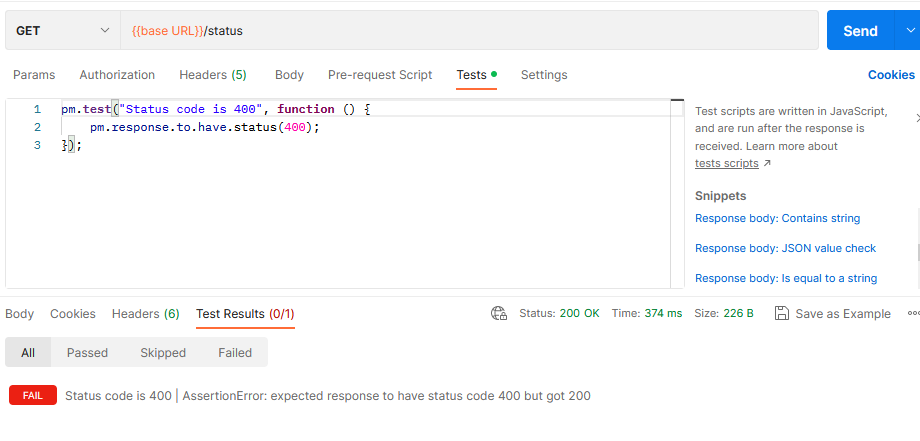 Рис. 3.2Якщо в посиланні допустити помилку, тести не пройдуть. (Рис. 3.3). Нам буде повідомлено, що замість статусу 200, ми отримали статус 404.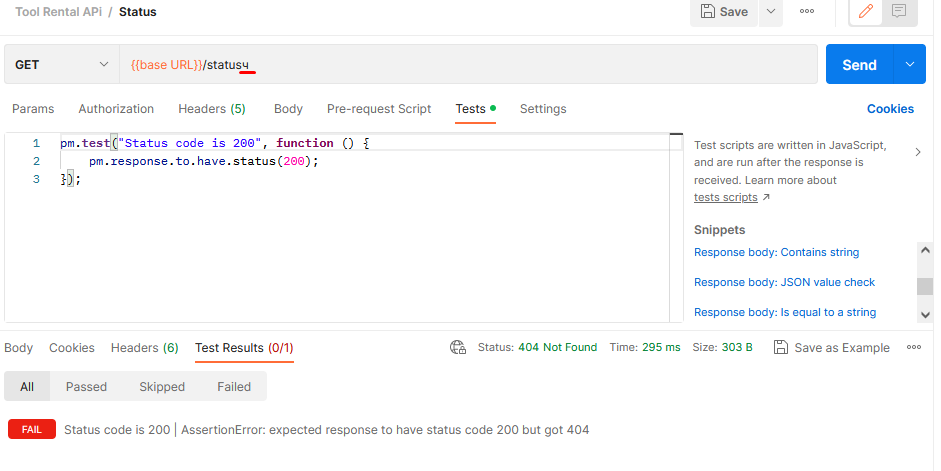 Рис. 3.3А що, як в нас буде статус “down” замість ‘up’ в  body? Напишемо ще один тест, щоб ви краще розуміли структуру. Ми завжди починаємо писати тест з функції pm.test(), яка приймає 2 параметри. Перший параметр – імя тесту, другий – функція колбек. В середині фігурних скобок пишемо твердження.(Рис. 3.4)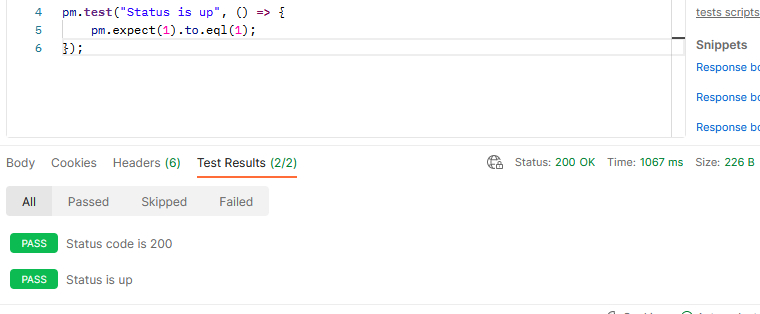 Рис. 3.4Будьте обережними при написанні тесту, адже якщо допустити синтаксичну помилку (наприклад,закрити функцію раніше), тести будуть завжди проходити.(Рис. 3.5)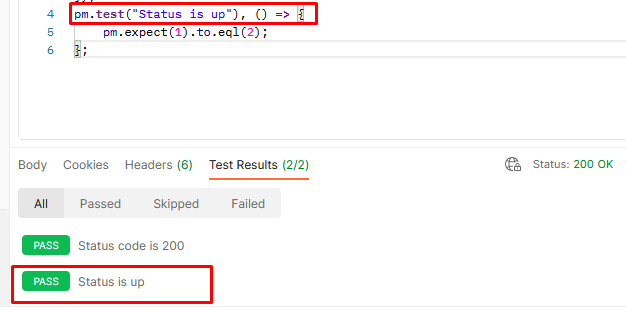 Рис. 3.53.3 Змінні postmanДля того, що зберегти час та уникнути копіювання та вставлення змінних з одного запиту в інший, Postman дозволяє створювати різні типи змінних:Змінні колекції – доступні лише для колекції.(Рис. 3.6)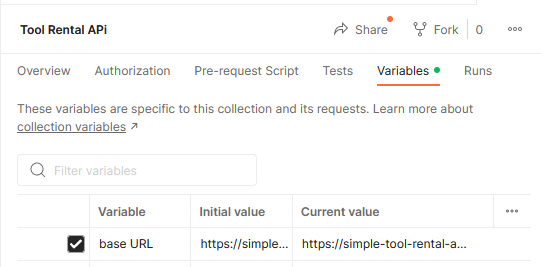 Рис. 3.6Змінні середовища:Доступні лише для середовищаКорисні, коли ви хочете перевикористати одну й ту ж саму колекцію для різних серверів, таких як localhost, тестування та продакшн.Глобальні змінні – доступні для всього робочого середовища.(Рис. 3.7)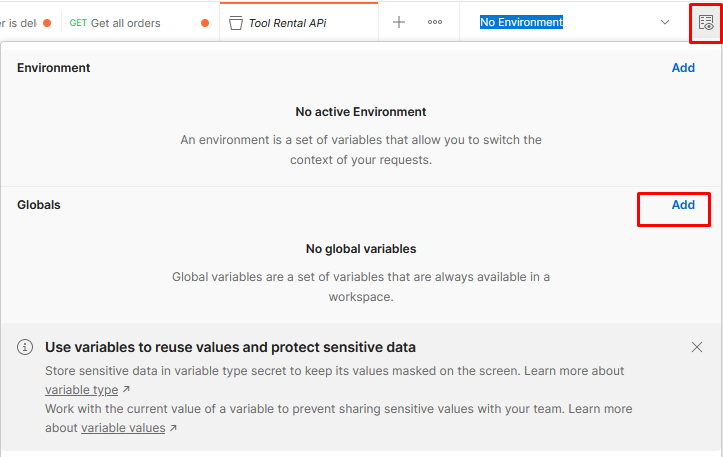 Рис. 3.7Глобальні змінні дуже зручні у використанні(Рис. 3.8)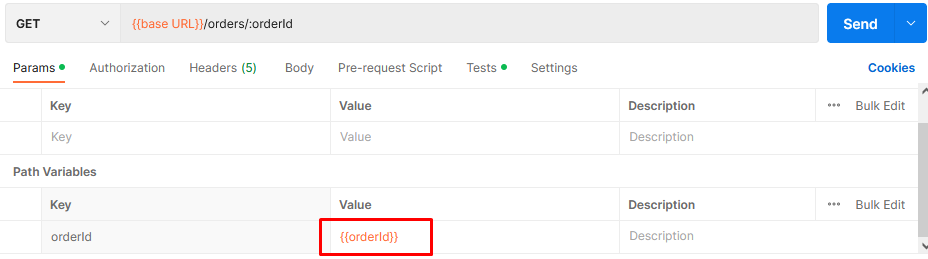 Рис. 3.83.4 Робота зі змінними Postman зі скриптівЗа допомогою скриптів можна створити нову або знайти існуючу змінну. Для цього використайте наступний скрипт: pm.collectionVariables.get(“apiToken”). Якщо ввести змінну, якої не існує і подивитися в консоль, виведе undefined(Рис. 3.9)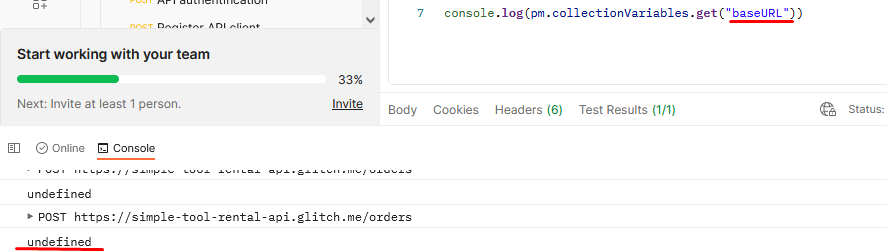 Рис. 3.9Для створення нової змінної колекції, використовуйте наступний синтаксис:pm.collectionVariables.set(“firstName”, “John”). Крім того, за допомогою цього синтаксису можна змінити значення у змінної (Рис. 3.10)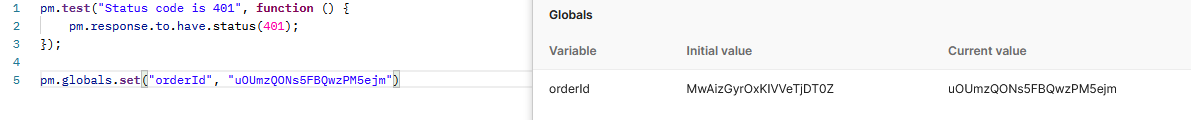 Рис. 3.10Розділ 4.  ЗАПУСК АВТОМАТИЗОВАНОГО ЗБОРУ4.1 Collection RunnerCollection Runner – інструмент postman, який дозволяє запускати всю колекцію одним кліком, замість того, щоб проходити по кожному запиту. Є два шляхи, щоб здійснити запуск колекції:Натиснути на «runner» внизу сторінки або за допомогою налаштувань колекції. (Рис. 4.1)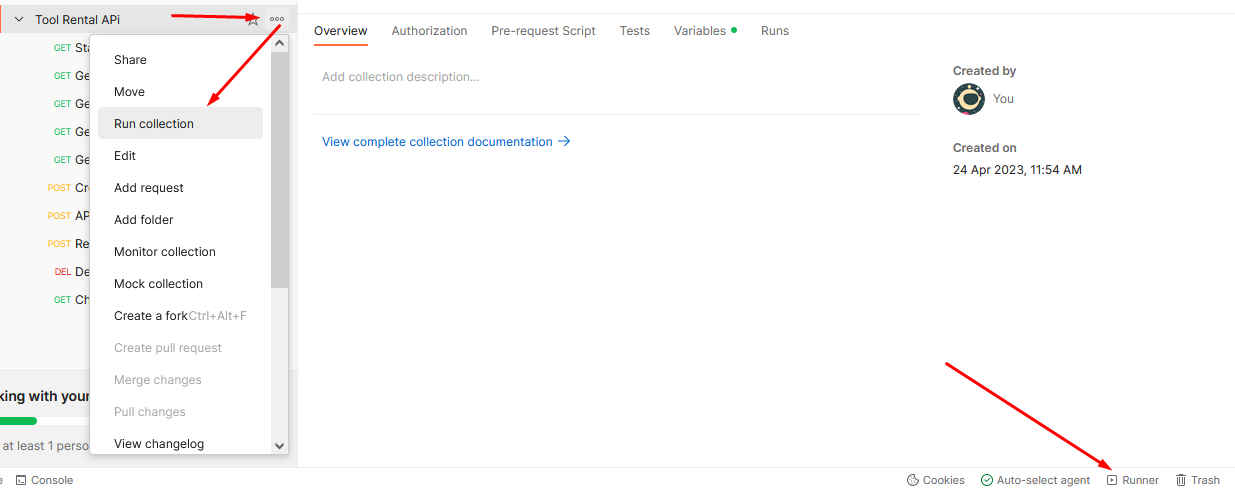 Рис. 4.1Для того, щоб запити почали виконуватися, оберіть «запустити» та назву колекції(Рис. 4.2)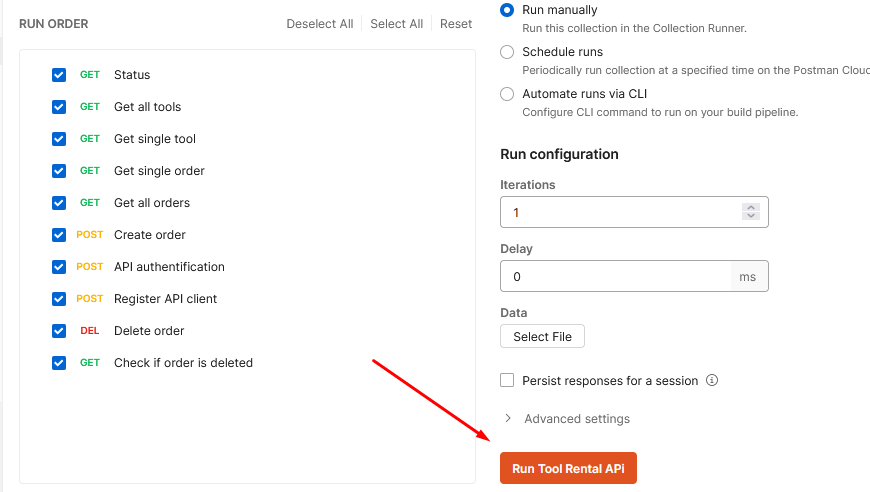 Рис. 4.2Після виконання ви зможете побачити всю інформацію з виконання запитів, включаючи тести, які пройшли, та тести, які впали. (Рис. 4.3)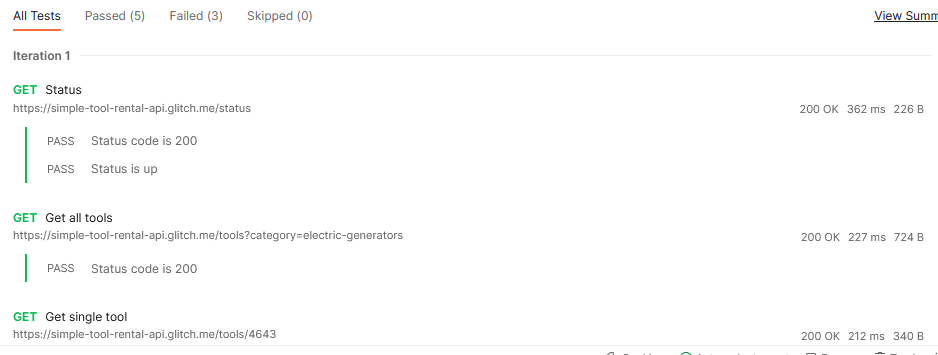 Рис. 4.34.2 Моніториг Postman.Автоматизувати запуск колекції можна за допомогою моніторингу postman. Для створення перейдіть до своєї колекції(Рис. 4.4)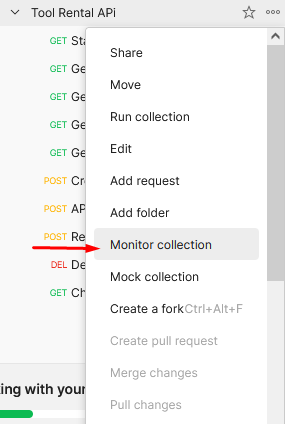 Рис. 4.4Далі вписуєте імя, а дефолтні налаштування можна залишити без змін. Та натискаєте «створити моніторинг» (Рис. 4.5)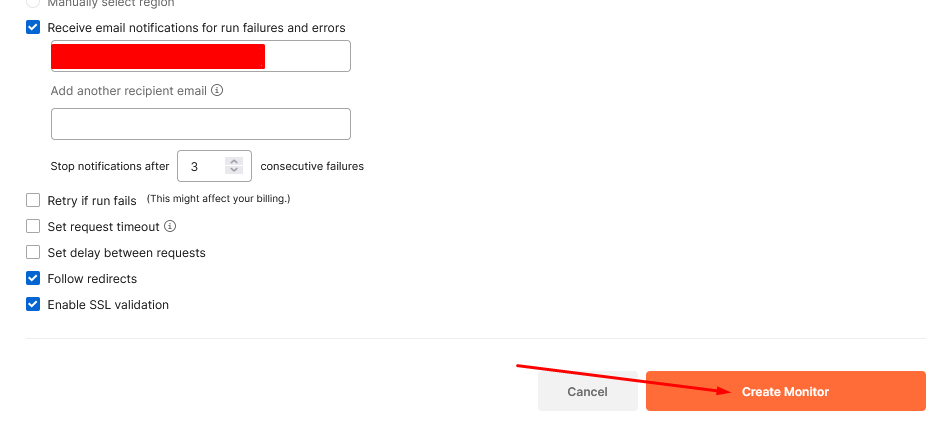 Рис. 4.5Після виконання, якщо ви бачите “unhealthy”, значить десь є помилка. Відстежити її можна за допомогою інформації. (Рис. 4.6)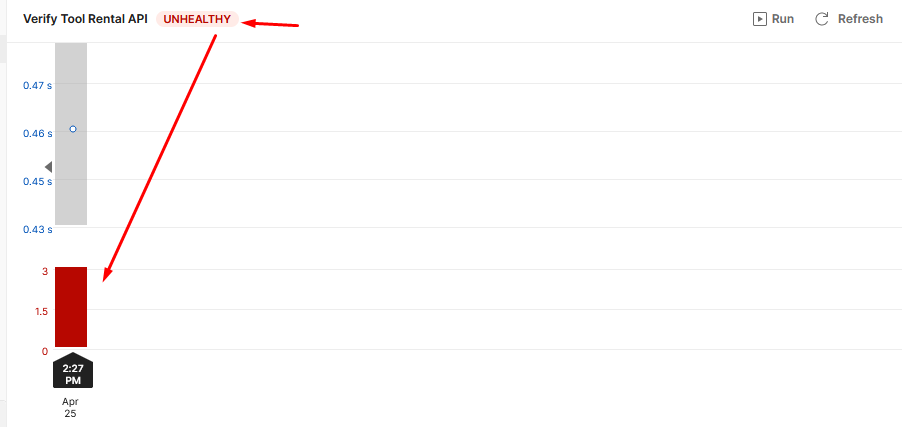 Рис.4.6Нижче можна побачити кількість тестів, які пройшли, та тих – які впали(Рис. 4.7)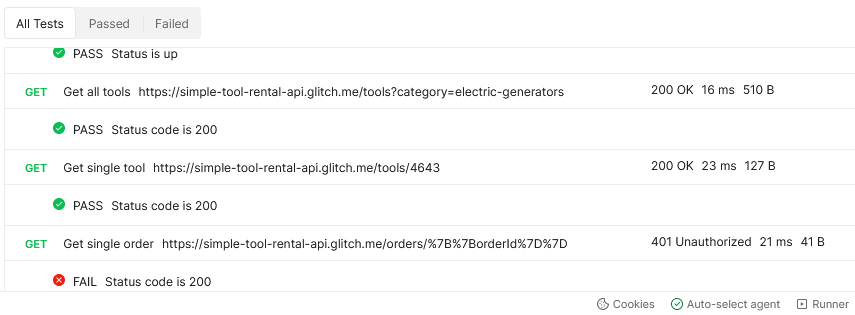 Рис. 4.74.3 Newman – інструмент CLI в PostmanNewman інструмент CLI в Postman, за допомогою якого можна запускати колекцію postman з терміналу. Для того, щоб використовувати цей інструмент має бути встановлений Node.js. Встановити newman можна вводячи в терміналі наступну команду: npm install -g newmanЗапустити newman можна за допомогою команди newman run + посилання на Вашу колекцію. (Рис. 4.8)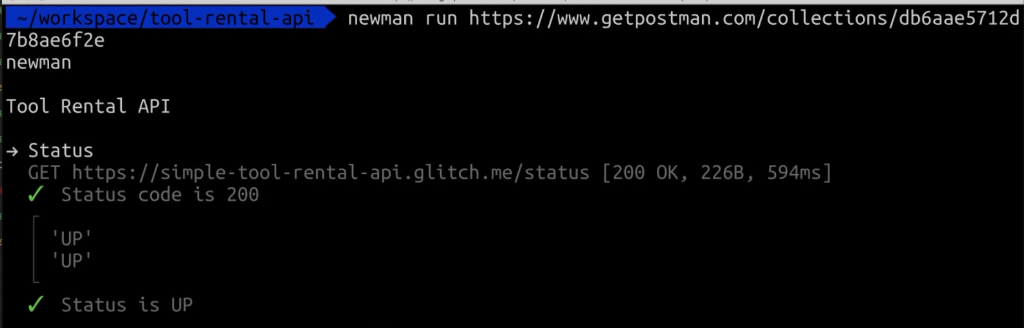 Рис. 4.8Важливо! Якщо ви запускаєте за допомогою посилання на колекцію, при зміні в запитах вам треба буде знову брати посилання та вставляти його в newman.Після запуску буде показано результати виконання запитів, а також можна буде подивитися кількість успішних тестів та кількість тестів, що впали (Рис. 4.9)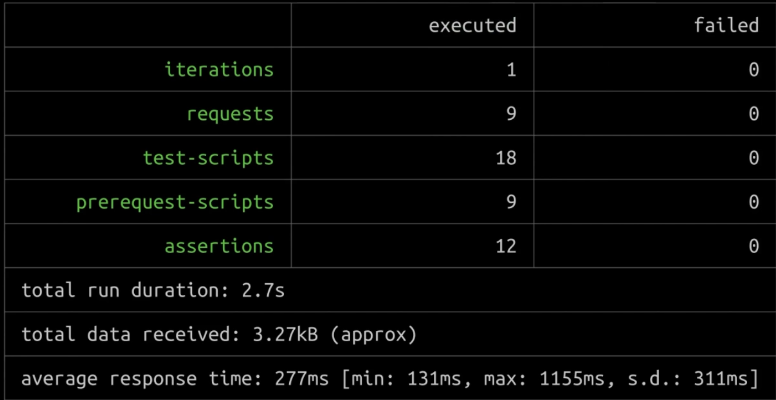 Рис. 4.9БІБЛІОГРАФІЯ:https://simple-tool-rental-api.glitch.me/https://github.com/vdespa/quick-introduction-to-postman/blob/main/simple-tool-rental-api.md#Get-all-toolsDespa V. Quick Introduction to Postman and API Testing for Beginners [Електронний ресурс] / Valentin Despa. – 2023. – Режим доступу до ресурсу: file:///C:/Users/Professional/Downloads/Introduction+to+Postman+and+API+v2023-1+(course+notes)-1.pdf.https://www.postman.com/downloads/https://www.postman.com/release-notes/https://github.com/postmanlabs/newman